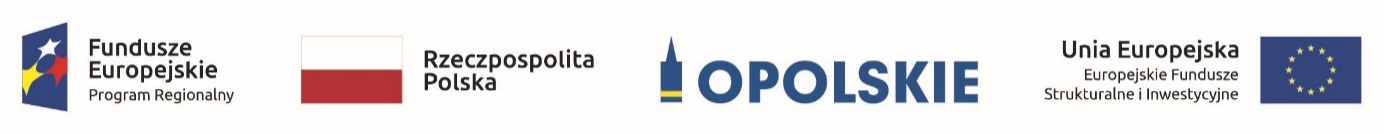 Projekt współfinansowany przez Unię Europejską ze środków Europejskiego Funduszu Społecznego oraz środków budżetu województwa opolskiego w ramach pomocy technicznej Regionalnego Programu Operacyjnego Województwa Opolskiego na lata 2014-2020Warunki udziału w postępowaniuobsługa merytoryczna szkolenia specjalistycznego dla potencjalnych beneficjentów Programu Fundusze Europejskie Dla Opolskiego 2021-2027 pt.: Standardy dostępności w projektach unijnych 2021-2027: szkoleniowy, informacyjno-promocyjny, cyfrowy.Zamawiający wymaga dołączenia do oferty podpisanego CV trenera, potwierdzającego spełnienie poniższych warunków:posiada co najmniej wykształcenie wyższe,posiada doświadczenie zawodowe w zakresie dostępności, w rozumieniu ustawy z dnia 19 lipca 2019 roku o zapewnieniu dostępności osobom ze szczególnymi potrzebami, nie krótsze niż 3 lata; Zamawiający wymaga przeprowadzenia przez trenera w okresie ostatnich 3 lat przed upływem terminu składania ofert, a jeżeli okres prowadzenia działalności jest krótszy – w tym okresie, co najmniej 5 szkoleń z zakresu zapewnienia skutecznej informacji i komunikacji dla osób ze szczególnymi potrzebami z uwzględnieniem Standardów dostępności dla polityki spójności na lata 2014-2020 i/lub 2021-2027.Wykaz wykonanych szkoleń**Należy podać: datę wykonania i nazwę podmiotu, na rzecz którego zostało wykonane szkolenie oraz załączyć dowody potwierdzające, że szkolenie zostało wykonane należycie. Dowodami, o których mowa są referencje bądź inne dokumenty wystawione przez podmiot, na rzecz którego szkolenie było wykonane. LP.Nazwa szkoleniaNazwa podmiotu, na rzecz którego szkolenie zostało wykonaneData wykonania usługi12345……………………………………………(Nazwa i adres wykonawcy)…………………………..…,………… 2023r.  (Miejscowość)             (data)………………………….........................................……(Podpis i pieczątka Wykonawcy)